+ 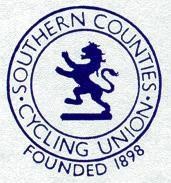 WWW.SCCU.CO.UK SOUTHERN COUNTIES CYCLING UNION 1898-2020      PRESIDENT – JAN SOMMERFELD                                 28th Weekend of Sporting Events Promoted for and of behalf of Cycling Time Trials under its rules and regulations Open 10 Miles Time Trial Saturday 21st March 2020Course G10/46 Qualifying event for SPOCO South East (but register prior to event) and Sussex CA SPOCO Open 25 Miles Time Trial Sunday 22nd March 2020 Course G25/43 Qualifying event for Sussex CA SPOCO Event secretary – Robin Johnson (Brighton Mitre CC), 7 Gorselands, Billingshurst, West Sussex, RH14 9TT, 01403 783368 07733 132043 on day of event. Email: mr_rjohnson@outlook.com HQ 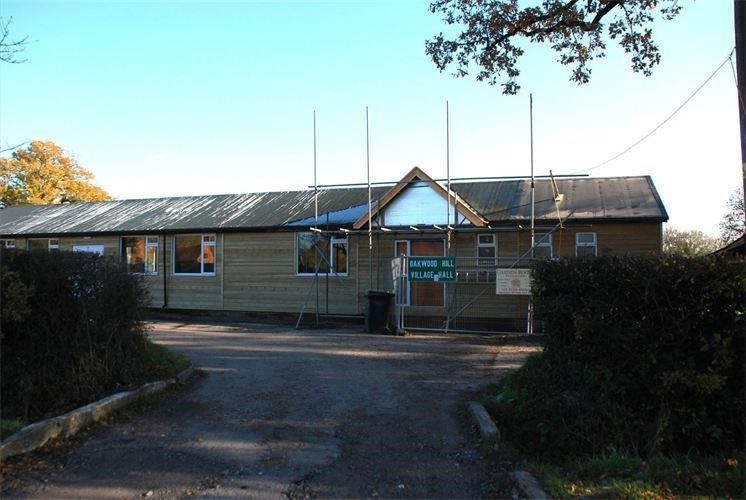 Oakwood Hill Village Hall Honeywood LaneOakwoodhill       Surrey,RH5 5PY Parking is limited at the village hall. Then use ONLY the East side of the road, South of the Village Hall with all the wheels off the road. Please ensure that your vehicle is OFF the road – it might be YOU that gets baulked on the initial circuit. Thank you in advance for not wearing cycling shoes or CLEATS in the Village hall. Numbers at HQ ONLY. After the event, please remember to return to the HQ with your number to sign out after your ride. You can exchange your number for a FREE drink. 10 Miles Event – HQ to start 0.04 miles, and 0.46 miles from the finish 25 Miles Event – HQ to start 0.04 miles, and 0.38 miles from the finish. 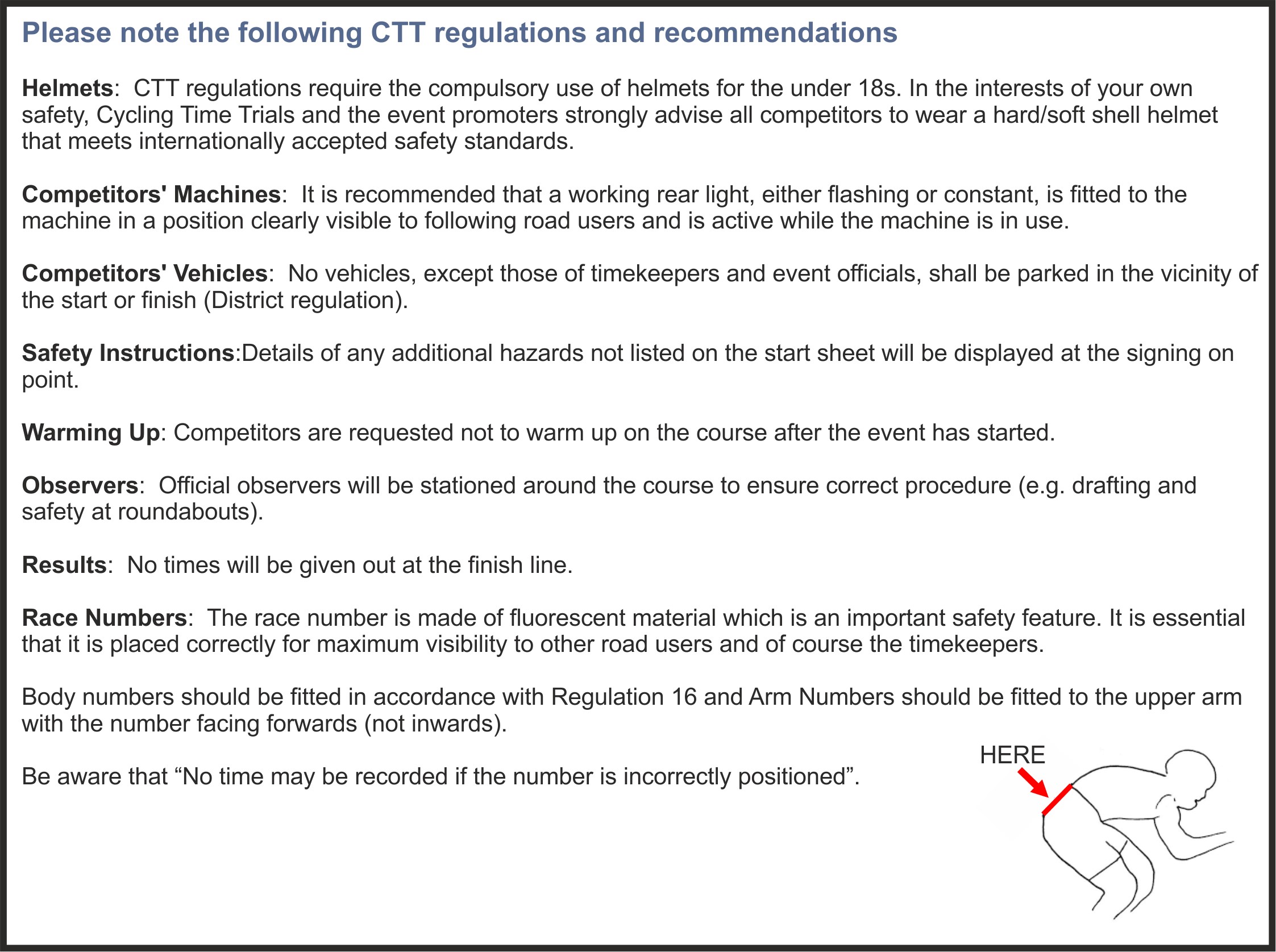 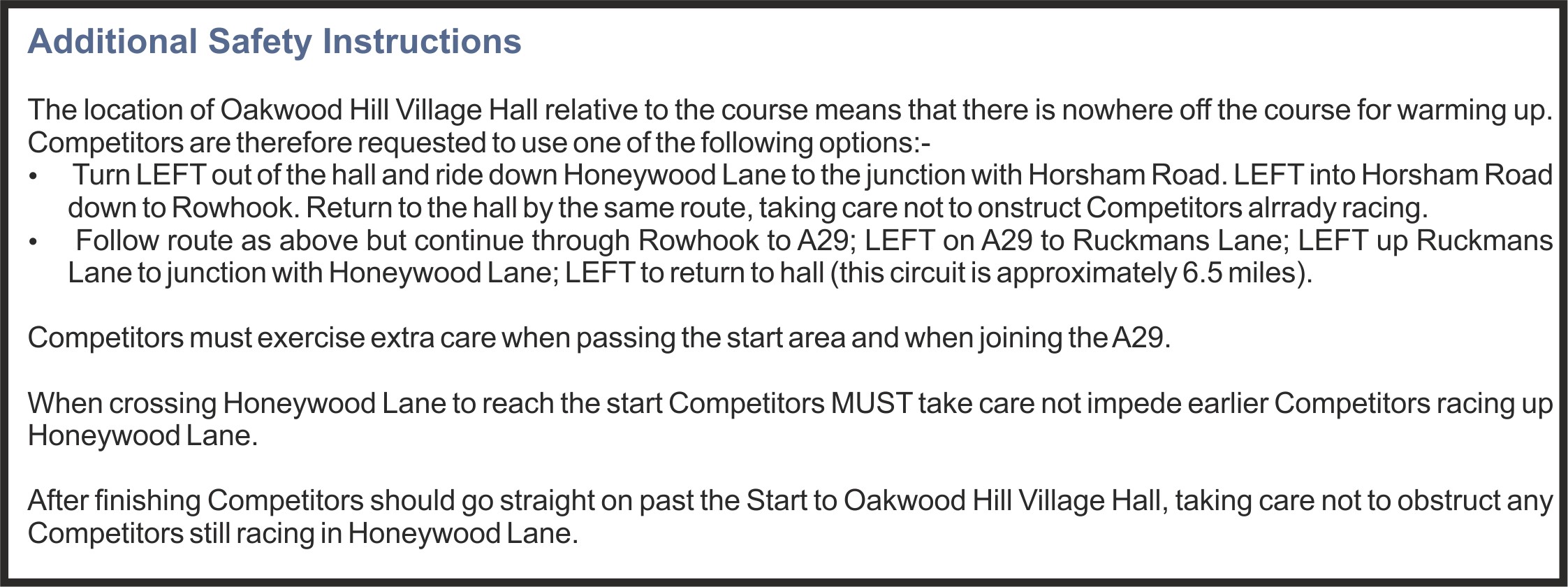 	O p e n  1 0  m i l e s  T i m e  T r i a l  S a t u r d a y 21st  M a r c h  2020 Course G10/46 TIMEKEEPERS 	Start:  Paul Tunnell       	Addiscombe CC    	Finish :Kathy Collard-Berry 	   A3crg 	1st Man	£30 + Champagne (value £30)      	1st Veteran (40-44) 			 	Wine (value £5) 	2nd  Man	£20 + Wine (value £5) 	1st Veteran (45-49) 				Wine (value £5) 	3rd Man	£15+ Wine (value £5)	1st Veteran (50-54) 				Wine (value £5) 	4th Man	£10 + Wine (value £5) 	1st Veteran (55-59) 				Wine (value £5) 	5th Man	Wine (value £5) 	1st Veteran (60-64) 				Wine (value £5) 			1st Veteran (65-69)		             	Wine (value £5)			1st Veteran (70-74)		Wine (value £5)						1st Veteran (75-79)		Wine (value £5)		     		BOTH SEXES				ELIGIBLE.			1st  Woman 	£15 + Wine (value £5) 	2nd  Woman	                                             £10 + Wine (value £5)   	3rd  Woman 	£7 + Wine (value £5)BOTH SEXES ELIGIBLE: Fastest Road Bike 	Wine (value £5) 	  (no tri-bars) 	 	1st Team 	£10 + Wine (value £5) each   	2nd Team 	Wine (value £5) each   	 1st 20 min ride on this course  	£20  	O p e n  1 0  m i l e s  T i m e  T r i a l  S a t u r d a y  21st   M a r c h  2020 Course G10/46 ALL COMPETITORS – PLEASE BE AWARE OF CTT REGULATION 14(i):NO COMPETITOR SHALL BE PERMITTED TO START EITHER A TYPE A OR TYPE B EVENT UNLESS SUCH COMPETITOR HAS AFFIXED TO THE REAR OF THEIR MACHINE A WORKING REAR RED LIGHT, EITHER FLASHING OR CONSTANT, THAT IS ILLUMINATED AND IN A POSITION THAT IS CLEARLY VISIBLE TO OTHER ROAD USERS.…………………………………………NO REAR LIGHT   =   NO RIDE……………………………………..COMPETITORS MUST NOT USE ANY AUDIO EQUIPMENT EXCEPT PRESCRIBED HEARING AIDS.Nb. A COMPETITOR IN BREACH OF THIS REGULSTION SHALL BE DISQUALIFIED.Nb. COMPETITORS MUST NOT  USE A MOBILE PHONE WHILE MOUNTED ON THEIR MACHINES.UNDER 18 AGE ENTRIES MUST DOWNLOAD PARENTAL CONSENT FORMS IN ORDER TO COMPLETE ON-LINE ENTRY.PLEASE BRING THE COMPLETED FORM WITH YOUR HELMET AND PRESENT THESE BEFORE SIGNING-ON.NO HELMET AND NO PARENTAL CONSENT FORM = NO RIDE………………………………………….WOMEN – S.C.C.U. trophies: YOUR RIDES IN THE SPORTING EVENTS COUNT TOWARDS THESE TROPHIES.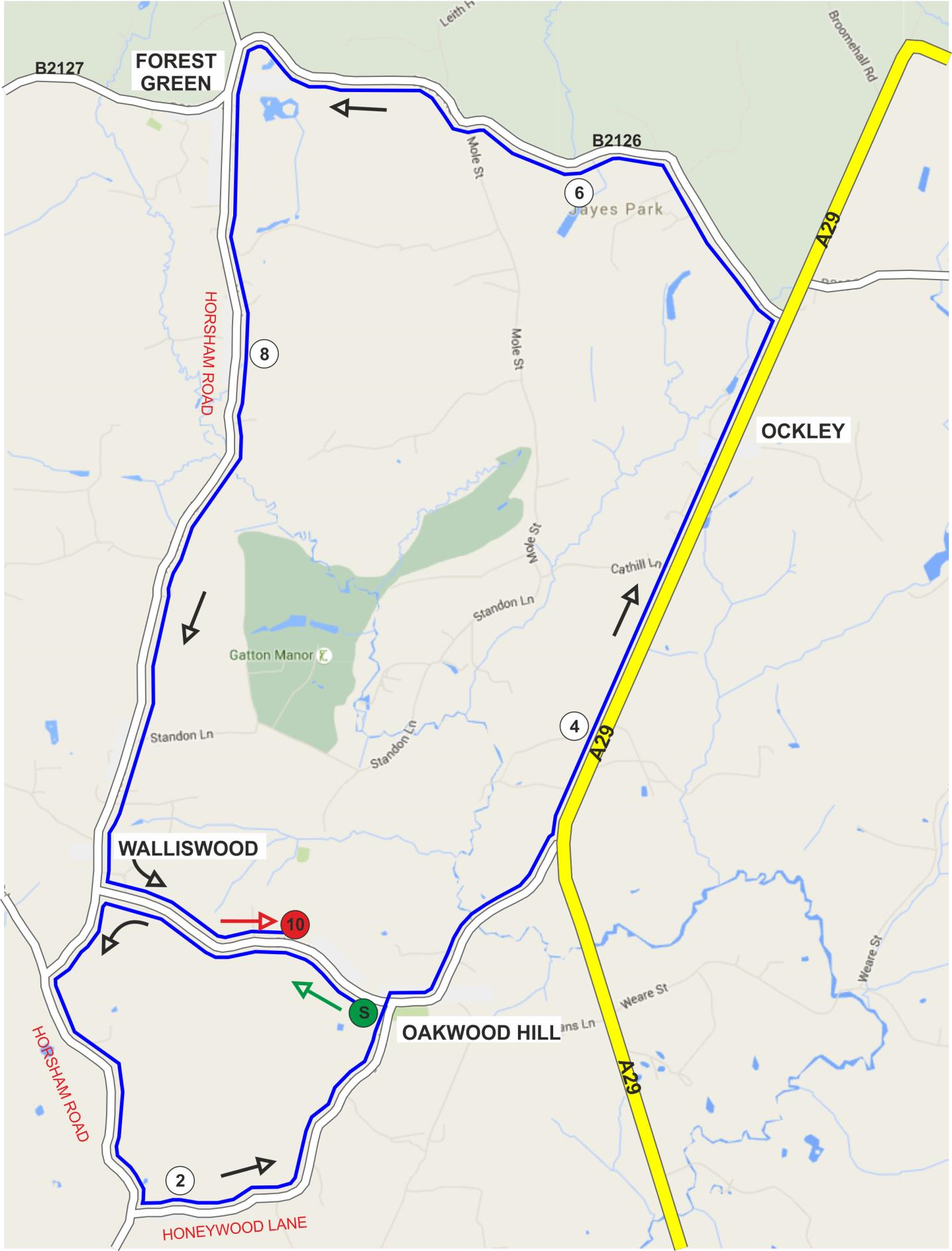 O p e n  1 0  m i l e s  T i m e  T r i a l  S a t u r d a y  21st  M a r c h  2020  Course G10/46 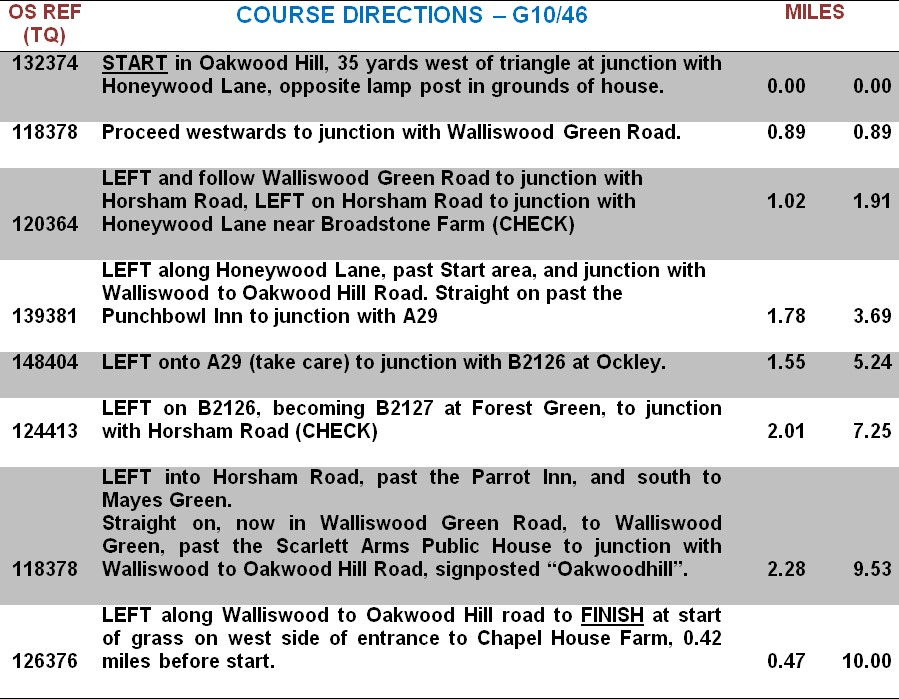 Mileage Signs at 5, 4, 3, 2, 1 mile(s) to go. BOTH EVENTS – PLEASE REMEMBER TO SIGN ON FOR YOUR NUMBER. AFTER FINISHING, SIGN BACK IN WHEN RETURNING YOUR NUMBER…………………………. ALL COMPETITORS – PLEASE BE AWARE OF CTT REGULATION 14(i):                                                                                            NO COMPETITOR SHALL BE PERMITTED TO START EITHER A TYPE A OR TYPE B EVENT UNLESS SUCH COMPETITOR HAS AFFIXED TO THE REAR OF THEIR MACHINE A WORKING REAR RED LIGHT, EITHER FLASHING OR CONSTANT, THAT IS ILLUMINATED AND IN A POSITION THAT IS CLEARLY VISIBLE TO OTHER ROAD USERS.…………………………………………          NO REAR LIGHT   =   NO RIDE……………………………………..                                                                                                     COMPETITORS MUST NOT USE ANY AUDIO EQUIPMENT EXCEPT PRESCRIBED HEARING AIDS.                                            Nb. A COMPETITOR IN BREACH OF THIS REGULATION SHALL BE DISQUALIFIED.                                                                        Nb. COMPETITORS MUST NOT USE A MOBILE PHONE WHILE MOUNTED ON THEIR MACHINES.                                                                                                                                        UNDER 18 AGE ENTRIES MUST DOWNLOAD PARENTAL CONSENT FORMS IN ORDER TO COMPLETE ON-LINE ENTRY PLEASE BRING THE COMPLETED FORM WITH YOUR HELMET AND PRESENT THESE BEFORE SIGNING-ON.                          NO HELMET AND NO PARENTAL CONSENT FORM     =    NO RIDE………………………………………….G25/43  Course  Records – “25” 	        MEN: FIRST                    £30 + Champagne (value £25)      BOTH SEXES:	 1st Veteran (40-44) 		2nd 	       £20+ Wine  (value £5)	Wine (value £5) 		3rd 	£15 + Wine (value £5)       	4th 	£10 + Wine (value £5)  	and each 5 years’ band          	 		5th 	£5 + Wine (value £5)  		1st  Woman	£15 + Wine (value £5)	2nd  Woman 	£10 + Wine (value £5) 	3rd  Woman 	         Wine (value £5)   BOTH SEXES:	1st Team 	£15 + Wine (value £5) each   	2nd Team 	Wine (value £5) each   	Prize Presentation 	To be held as soon as possible after the event. 	 	Please stay to receive your awards and/or applaud the recipients. 	Lottery Prizes 	A bottle of wine, value £5, to each of the first three names drawn. 	 	To be eligible, be present at the prize presentation and be a finisher 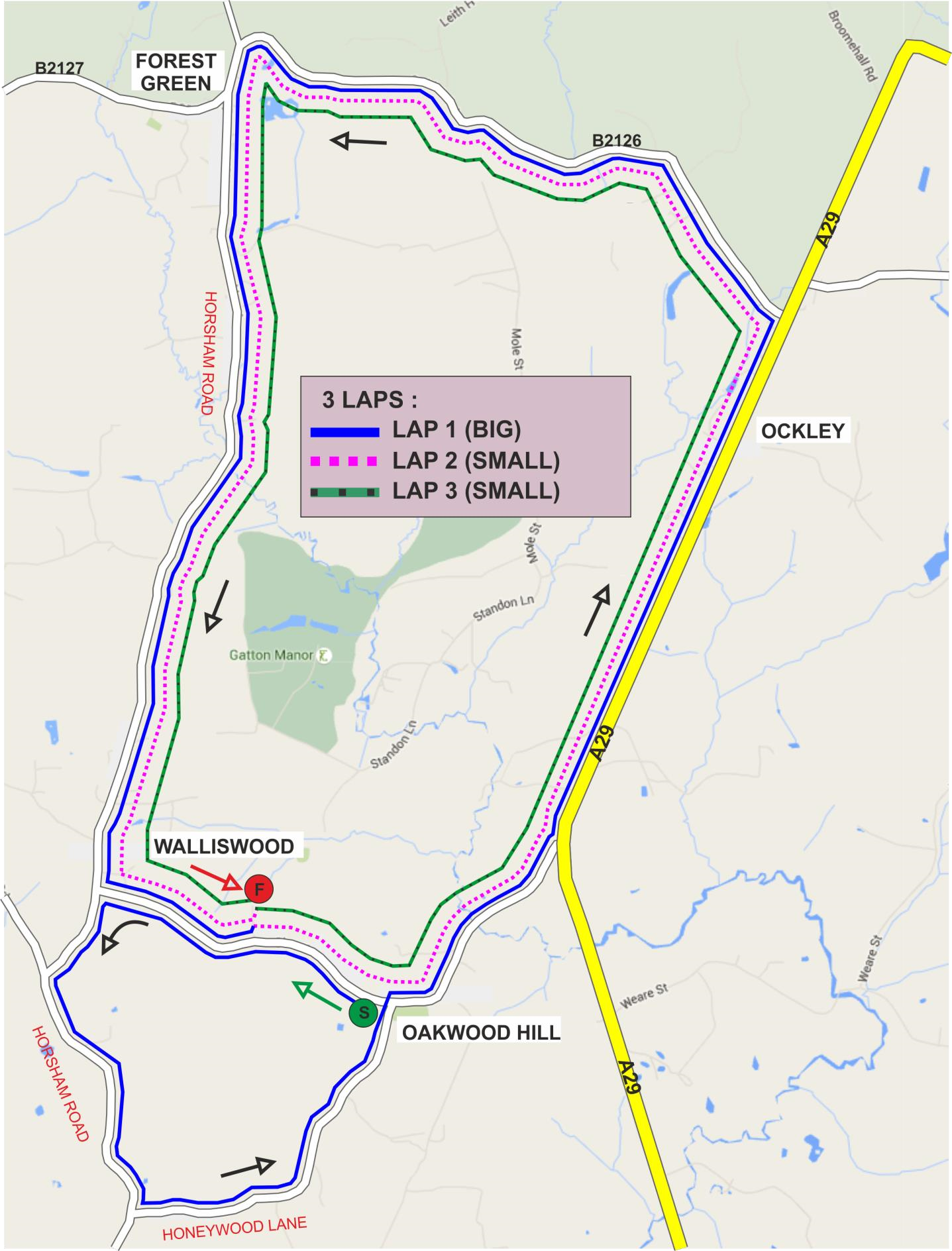 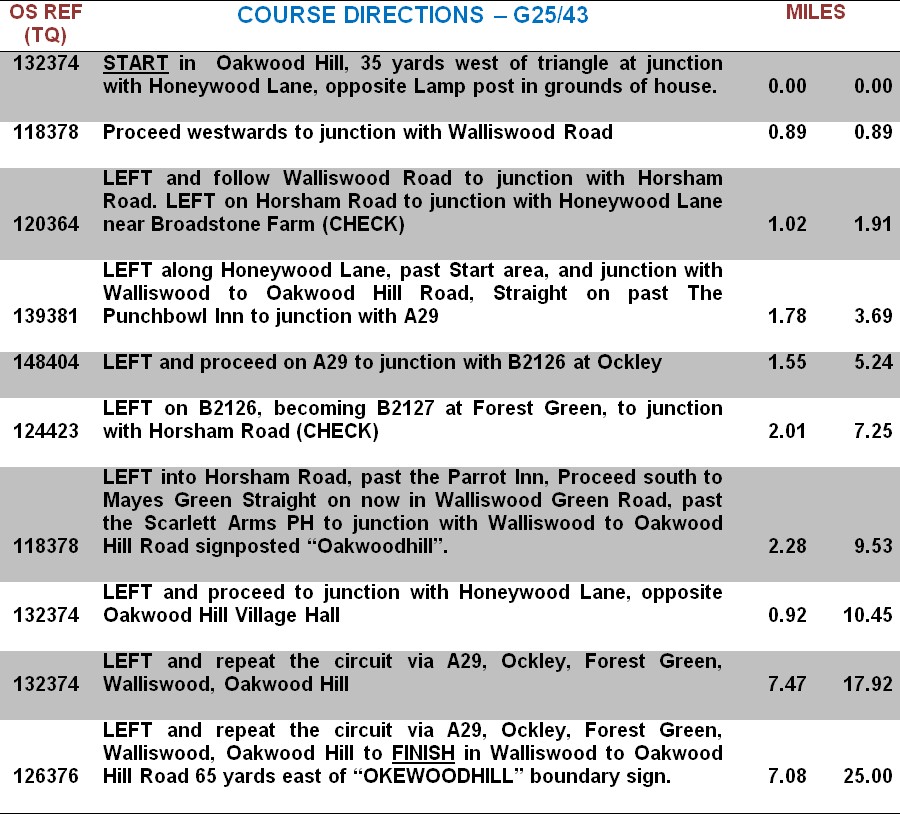 NOTICE TO ALL COMPETITORS:Mileage Signs relate to distances from the finish on the third lap. PAST WINNERS Course Records – “10” Course Records – “10” Scratch: 21:28 Elliott Porter 2014 Vets 22:11 Pete Tadros 2014 Ladies: 24:42 Suzetta Guerrini 2014 Prizes Prize Presentation To be held as soon as possible after the event. Please stay to receive your awards and/or applaud the recipients. Lottery Prizes A bottle of wine, value £5, to each of the first three names drawn. To be eligible, be present at the prize presentation and be a finisher Scratch: Scratch: 55:04 55:04 Pat Wright 2017 Vets Vets 58:21 58:21 Mark Smith 2017 Ladies: Ladies: 1:08:46 1:08:46 Michelle Arthurs 2017 Trike Trike 1:20:35             Lez Young                              2017    Lez Young                              2017    Lez Young                              2017 TIMEKEEPERS:         Start    TIMEKEEPERS:         Start    Clive  Walton, Redmon CC                Finish:   Kathy Collard-Berry, A3crg.                Finish:   Kathy Collard-Berry, A3crg.                Finish:   Kathy Collard-Berry, A3crg.Prizes Prizes Prizes “10” “25” OVERALL 1993 Gary Dodd 24:00 Nick McCormick 1:02:27 Chris Weekly 1994 Peter Main 23:31 Peter Main 1:00:59 Peter Main 1995 Peter Main (2 wins) 22:37 Steve Dennis 59:41 Steve Dennis 1996 Tim Stevens 22:19 Tim Stevens 56:40 Tim Stevens 1997 Tim Stevens 22:33 Tim Stevens 56:21 Tim Stevens 1998 Keith Reed 22:58 Keith Reed 58:39 Keith Reed 1999 David Akam 22:23 Tim Stevens 56:54 Tim Stevens 2000 Bryan Taylor 24:07 Mark Jones 1:00:32 Bryan Taylor 2001 Paul Smith 24:06   Tim Stevens 	(4 wins) 59:00 Tim Stevens 2002 Steve Dennis 23:32 Steve Dennis 58:47 Steve Dennis 2003 Tim Stevens 23:12 Paul Pickup 57:54 Tim Stevens 2004 Jason White 22:40    Mark Jones 	(2 wins) 59:47   Tim Stevens 	(6 wins) 2005 Tim Stevens (4 wins) 23:00 Paul Mill 55:56 Colin McDermott 2006 Steve Dennis (2 wins) 23:22 Steve Dennis 58:29   Steve Dennis 	(3 wins) 2007 Peter Tadros 22:40 Peter Tadros 57:21 Peter Tadros 2008 Matthew Miles & Jerome Walters Both 23:28 Not held; snowed ---- ---- 2009 Ben Instone 22:07 Ben Instone 53:18 Ben Instone 2010 Peter Tadros 22:10 Ben Instone (2 wins) & Steve Dennis 53:40   Peter Tadros 	(2 wins) 2011 Nic Hutchings 22:27    Steve Dennis 	(5 wins) 55:01 George Brent 2012 Rupert Burbridge 22:32 Jerome Walters 54:13 Rupert Burbridge 2013 Wouter Sybrandy 22:08 Sebastian Ader 54:14 Steve Kane 2014 Elliott Porter 21:28 Elliott Porter 53:50 Elliott Porter 2015 Chris McNamara 22:24 John Dewey 57:05 Jack Donaldson 2016 Pat Wright 21:33 Steve Kane 59:09 Steve Kane 2017 Rob Sharland 21:55 Pat Wright 55:04 Mark Newton 2018    Mark Smith   23:21   Not held; snow.   -2019   Pat Wright   21:55  Pat Wright      55:36   Pat Wright2020